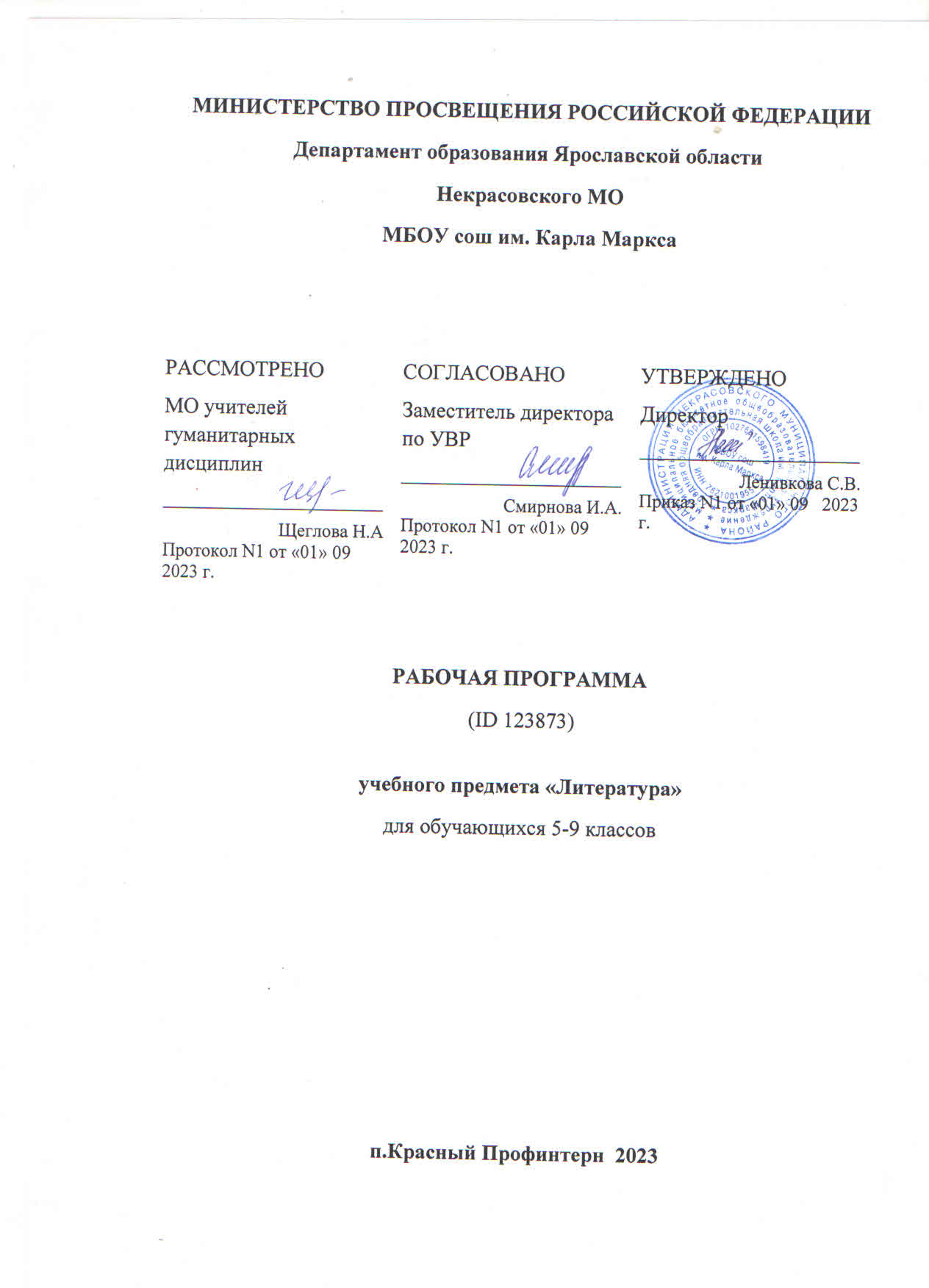 Рабочая программапо обществознанию для обучающихся 8 классана 2023-2024 уч. годрп  Красный ПрофинтернАннотацияДанная рабочая программа по курсу «Обществознание» 8 класс разработана на основе: Законы:- Федеральный закон «Об образовании в Российской Федерации» (от 29.12.2012 №273-ФЗ);Программы:- Примерная основная образовательная программа основного общего образования (одобрена федеральным учебно-методическим объединением по общему образованию, протокол заседания от 08.04.2015 №1/15).- Примерной    образовательной    программы основного общего образования по обществознанию,    рекомендованной    к использованию Министерством образования и науки РФ,  с учетом авторской программы основного общего образования по обществознанию  под редакцией академика РАО, доктора педагогических наук Л. Н. Боголюбова, Н. И. Городецкая, кандидата педагогических наук; Л. Ф. Иванова, кандидата педагогических наук; А. И. Матвеев,  кандидата педагогических наук,  помещенной в сборнике «Программы общеобразовательных учреждений», Москва «Просвещение», 2011.Постановления:- постановление Главного государственного санитарного врача РФ от 29.12.2010 №189  «Об утверждении СанПиН 2.4.2.2821-10 «Санитарно-эпидемиологические требования к условиям и организации обучения в образовательных  учреждениях» (в ред.изменений №1, утв.Постановлением Главного государственного санитарного врача РФ от 29.06.2011 №85, изменений №2, утв. Постановлением Главного санитарного врача РФ от 25.12.2013 №72), изменений №3, утв. Постановлением Главного государственного санитарного врача РФ от 24.11.2015 №81).Приказы:- Приказ Минобразования России от 05.03.2004 №1089 «Об утверждении федерального компонента государственных образовательных стандартов начального общего, основного общего и среднего (полного) общего образования» (в ред.приказов Минобрнауки России  от 03.06.2008 №164, от 31.08.2008№164, от 31.08.2009 №320, от 19.10.2009 №427, от 10.11.2011 №2643, от 24.01.2012 №39), от 31.01.2012 №69, от 23.06.2015 №609);- Приказ Минобразования России от 09.03.2004 № 1312 «Об утверждении федерального базисного учебного плана и примерных учебных планов для образовательных учреждений Российской Федерации, реализующих программы общего образования» (в ред. приказов Минобрнауки России от 20.08.2008 № 241, 30.08.2010 № 889, 03.06.2011 № 1994, от 01.02.2012 №74);- Приказ Минобрнауки России от 17.12.2010 № 1897 «Об утверждении и введении в действие федерального государственного образовательного стандарта основного общего образования» (в ред. приказа Минобрнауки России от 29.12.2014 № 1644);- Приказ Минобрнауки России от 30.08.2013 № 1015 «Об утверждении Порядка организации и осуществления образовательной деятельности по основным общеобразовательным программам - Образовательным программам начального общего, основного общего и среднего общего образования»;- Приказ Минобрнауки России от 31.03.2014 № 253 (ред. От 26.01.2016) «Об утверждении федерального перечня учебников, рекомендуемых к использованию при реализации имеющих государственную аккредитацию образовательных программ начального общего, основного общего, среднего общего образования»;- Письмо Минобрнауки России от 02.02.2015 № НТ-136/08 «О федеральном перечне учебников»;- Основная образовательная программа МБОУ сош им. Карла Маркса на 2023-2024 уч. год.Цели изучения обществознания в основной школе:- развитие личности в ответственный период социального взросления (11-15 лет), ее познавательных интересов, критического мышления в процессе восприятия социальной (в том числе экономической и правовой) информации и определения собственной позиции; нравственной и правовой культуры, экономического образа мышления, способности к самоопределению и самореализации;- воспитание общероссийской идентичности, гражданской ответственности, уважения к социальным нормам; приверженности гуманистическим и демократическим ценностям, закрепленным в Конституции Российской Федерации;- освоение на уровне функциональной грамотности системы необходимых для социальной адаптации знаний: об обществе; основных социальных ролях; о позитивно оцениваемых обществом качествах личности, позволяющих успешно взаимодействовать в социальной среде; сферах человеческой деятельности; способах регулирования общественных отношений; механизмах реализации и защиты прав человека и гражданина;- овладение умениями познавательной, коммуникативной, практической деятельности в основных характерных для подросткового возраста социальных ролях;- формирование опыта применения полученных знаний для решения типичных задач в области социальных отношений, экономической и гражданско-общественной деятельности, межличностных отношений, отношений между людьми различных национальностей и вероисповедовании, самостоятельной познавательной деятельности, правоотношений, семейно-бытовых отношений. Рабочая программа направлена на решение следующих задач: -содействие самоопределению личности, созданию условий для её реализации;-формирование человека-гражданина, интегрированного в современную действительность и нацеленного на её совершенствование, ориентированного на развитие гражданского общества и утверждение правового государства;-воспитание гражданственности и любви к Родине;-создание у обучающихся целостных представлений о жизни общества и человека в нём, адекватных современному уровню научных знаний;-выработка основ нравственной, правовой, политической, экологической культуры;-содействие взаимопониманию и сотрудничеству между людьми, народами, различными расовыми, национальными, этническими и социальными группами;-помощь в реализации права учащихся на свободный выбор взглядов и убеждений;-ориентация учащихся на гуманистические и демократические ценности.                Содержание программыВводный урок (1ч)Тема 1. Личность и общество (6 ч)Личность. Социализация индивида. Мировоззрение. Жизненные ценности и ориентиры.	Общество как форма жизнедеятельности людей. Основные сферы общественной жизни, их взаимосвязь. Общественные отношения.	Социальные изменения и их формы. Развитие общества. Человечество в ХХI веке, тенденции развития, основные вызовы и угрозы. Глобальные проблемы современности.Тема. Сферы духовной культуры (8 ч)Сфера духовной культуры и ее особенности. Культура личности и общества. Тенденции развития духовной культуры в современной России.	Мораль. Основные ценности и нормы морали. Гуманизм. Патриотизм и гражданственность. Добро и зло – главные понятия этики. Критерии морального поведения.Долг и совесть. Объективные обязанности и моральная ответственность.Долг общественный и долг моральный. Совесть – внутренний самоконтроль человека.Моральный выбор. Свобода и ответственность. Моральные знания и практическое поведение. Критический анализ собственных помыслов и поступков.Значимость образования в условиях информационного общества. Основные элементы системы образования в Российской Федерации. Непрерывность образования. Самообразование.Наука, ее значение в жизни современного общества. Нравственные принципы труда ученого. Возрастание роли научных исследований в современном мире.Религия как одна из форм культуры. Религиозные организации и объединения, их роль в жизни современного общества. Свобода совести.Тема 3. Социальная сфера (5 ч.)Социальная структура общества. Социальная мобильность. Большие и малые социальные группы. Формальные и неформальные группы. Социальный конфликт, пути его разрешения.Социальный статус и социальная роль. Многообразие социальных ролей личности. Половозрастные роли в современном обществе. Социальные роли подростка. Отношения между поколениями. Этнические группы. Межнациональные отношения. Отношение к историческому прошлому, традициям, обычаям народа. Взаимодействие людей в многонациональном и многоконфессиональном обществе. Отклоняющее поведение. Опасность наркомании и алкоголизма для человека и общества. Социальная значимость здорового образа жизни.Тема 4. Экономика (12ч.)Потребности и ресурсы. Ограниченность ресурсов и экономический выбор. Свободные и экономические блага. Альтернативная стоимость (цена выбора).Основные вопросы экономики: что, как и для кого производить. Функции экономической системы. Модели экономических систем.Собственность. Право собственности. Формы собственности. Защита прав собственности.Рынок. Рыночный механизм регулирования экономики. Спрос и предложение. Рыночное равновесие.Производство. Товары и услуги. Факторы производства. Разделение труда и специализация.Предпринимательство. Цели фирмы. Ее основные организационно-правовые формы. Малое предпринимательство и фермерское хозяйство.Роль государства в экономике. Экономические цели и функции государства. Государственный бюджет Российской Федерации. Бюджет государства и семьи. Налоги, уплачиваемые гражданами.Распределение. Неравенство доходов. Перераспределение доходов. Экономические меры социальной поддержки населения. Пенсионные программыПотребление. Семейное потребление. Бюджет моей семьи. Карманные деньги: за и против. Страховые услуги, предоставляемые гражданами. Экономические основы защиты прав потребителя.Реальные и номинальные доходы. Инфляция. Банковская система России. Банковские услуги, предоставляемые гражданам. Формы сбережения граждан. Потребительский кредит.Безработица. Причины безработицы. Экономические и социальные последствия безработицы. Роль государства в обеспечении занятости.Обмен. Мировое хозяйство. Международная торговля. Обменные курсы валют. Внешнеторговая политика.Повторение (2ч.)Учебно-тематический планПояснительная записка		обществознание 8 класс (УМК Л.Н.Боголюбов)Данная рабочая программа по курсу «Обществознание» 8 класс разработана на основе: Законы:- Федеральный закон «Об образовании в Российской Федерации» (от 29.12.2012 №273-ФЗ);Программы:- Примерная основная образовательная программа основного общего образования (одобрена федеральным учебно-методическим объединением по общему образованию, протокол заседания от 08.04.2015 №1/15).- Примерной    образовательной    программы основного общего образования по обществознанию,    рекомендованной    к использованию Министерством образования и науки РФ,  с учетом авторской программы основного общего образования по обществознанию  под редакцией академика РАО, доктора педагогических наук Л. Н. Боголюбова, Н. И. Городецкая, кандидата педагогических наук; Л. Ф. Иванова, кандидата педагогических наук; А. И. Матвеев,  кандидата педагогических наук,  помещенной в сборнике «Программы общеобразовательных учреждений», Москва «Просвещение», 2011.Постановления:- постановление Главного государственного санитарного врача РФ от 29.12.2010 №189  «Об утверждении СанПиН 2.4.2.2821-10 «Санитарно-эпидемиологические требования к условиям и организации обучения в образовательных  учреждениях» (в ред.изменений №1, утв.Постановлением Главного государственного санитарного врача РФ от 29.06.2011 №85, изменений №2, утв. Постановлением Главного санитарного врача РФ от 25.12.2013 №72), изменений №3, утв. Постановлением Главного государственного санитарного врача РФ от 24.11.2015 №81).Приказы:- Приказ Минобразования России от 05.03.2004 №1089 «Об утверждении федерального компонента государственных образовательных стандартов начального общего, основного общего и среднего (полного) общего образования» (в ред.приказов Минобрнауки России  от 03.06.2008 №164, от 31.08.2008№164, от 31.08.2009 №320, от 19.10.2009 №427, от 10.11.2011 №2643, от 24.01.2012 №39), от 31.01.2012 №69, от 23.06.2015 №609);- Приказ Минобразования России от 09.03.2004 № 1312 «Об утверждении федерального базисного учебного плана и примерных учебных планов для образовательных учреждений Российской Федерации, реализующих программы общего образования» (в ред. приказов Минобрнауки России от 20.08.2008 № 241, 30.08.2010 № 889, 03.06.2011 № 1994, от 01.02.2012 №74);- Приказ Минобрнауки России от 17.12.2010 № 1897 «Об утверждении и введении в действие федерального государственного образовательного стандарта основного общего образования» (в ред. приказа Минобрнауки России от 29.12.2014 № 1644);- Приказ Минобрнауки России от 30.08.2013 № 1015 «Об утверждении Порядка организации и осуществления образовательной деятельности по основным общеобразовательным программам - Образовательным программам начального общего, основного общего и среднего общего образования»;- Приказ Минобрнауки России от 31.03.2014 № 253 (ред. От 26.01.2016) «Об утверждении федерального перечня учебников, рекомендуемых к использованию при реализации имеющих государственную аккредитацию образовательных программ начального общего, основного общего, среднего общего образования»;- Письмо Минобрнауки России от 02.02.2015 № НТ-136/08 «О федеральном перечне учебников»;- Основная образовательная программа МБОУ сош им. Карла Маркса на 2022-2023 уч. год.Программа адаптирована для учащихся с ОВЗ ( задержской психического развития).Цели изучения обществознания в основной школе:- развитие личности в ответственный период социального взросления (11-15 лет), ее познавательных интересов, критического мышления в процессе восприятия социальной (в том числе экономической и правовой) информации и определения собственной позиции; нравственной и правовой культуры, экономического образа мышления, способности к самоопределению и самореализации;- воспитание общероссийской идентичности, гражданской ответственности, уважения к социальным нормам; приверженности гуманистическим и демократическим ценностям, закрепленным в Конституции Российской Федерации;- освоение на уровне функциональной грамотности системы необходимых для социальной адаптации знаний: об обществе; основных социальных ролях; о позитивно оцениваемых обществом качествах личности, позволяющих успешно взаимодействовать в социальной среде; сферах человеческой деятельности; способах регулирования общественных отношений; механизмах реализации и защиты прав человека и гражданина;- овладение умениями познавательной, коммуникативной, практической деятельности в основных характерных для подросткового возраста социальных ролях;- формирование опыта применения полученных знаний для решения типичных задач в области социальных отношений, экономической и гражданско-общественной деятельности, межличностных отношений, отношений между людьми различных национальностей и вероисповедовании, самостоятельной познавательной деятельности, правоотношений, семейно-бытовых отношений. Рабочая программа направлена на решение следующих задач: -содействие самоопределению личности, созданию условий для её реализации;-формирование человека-гражданина, интегрированного в современную действительность и нацеленного на её совершенствование, ориентированного на развитие гражданского общества и утверждение правового государства;-воспитание гражданственности и любви к Родине;-создание у обучающихся целостных представлений о жизни общества и человека в нём, адекватных современному уровню научных знаний;-выработка основ нравственной, правовой, политической, экологической культуры;-содействие взаимопониманию и сотрудничеству между людьми, народами, различными расовыми, национальными, этническими и социальными группами;-помощь в реализации права учащихся на свободный выбор взглядов и убеждений;-ориентация учащихся на гуманистические и демократические ценности.                Требования к результатам обучения и освоения содержания курса «Обществознание»Личностными результатами выпускников основной школы, формируемыми при изучении содержания курса по обществознанию, являются:
• мотивированность и направленность на активное и созидательное участие в будущем в общественной и государственной жизни;
• заинтересованность не только в личном успехе, но и в развитии различных сторон жизни общества, в благополучии и процветании своей страны;
• ценностные ориентиры, основанные на идеях патриотизма, любви и уважения к Отечеству; на отношении к человеку, его правам и свободам как высшей ценности; на стремлении к укреплению исторически сложившегося государственного единства; на признании равноправия народов, единства разнообразных культур; на убежденности в важности для общества семьи и семейных традиций; на осознании необходимости поддержания гражданского мира и согласия и своей ответственности за судьбу страны перед нынешними и грядущими поколениями;Метапредметные результаты изучения обществознания выпускниками основной школы проявляются в:
• умении сознательно организовывать свою познавательную деятельность (от постановки цели до получения и оценки результата);
• умении объяснять явления и процессы социальной действительности с научных, социально-философских позиций; рассматривать их комплексно в контексте сложившихся реалий и возможных перспектив;
• способности анализировать реальные социальные ситуации, выбирать адекватные способы деятельности и модели поведения в рамках реализуемых основных социальных ролей (производитель, потребитель и др.);
• овладении различными видами публичных выступлений (высказывания, монолог, дискуссия) и следовании этическим нормам и правилам ведения диалога;
• умении выполнять познавательные и практические задания, в том числе с использованием проектной деятельности на уроках и в доступной социальной практике, на:
1) использование элементов причинно-следственного анализа;
2) исследование несложных реальных связей и зависимостей;
3) определение сущностных характеристик изучаемого объекта; выбор верных критериев для сравнения, сопоставления, оценки объектов;
4) поиск и извлечение нужной информации по заданной теме в адаптированных источниках различного типа;
5) перевод информации из одной знаковой системы в другую (из текста в таблицу, из аудиовизуального ряда в текст и др.), выбор знаковых систем адекватно познавательной и коммуникативной ситуации;
6) объяснение изученных положений на конкретных примерах;
7) оценку своих учебных достижений, поведения, черт своей личности с учетом мнения других людей, в том числе для корректировки собственного поведения в окружающей среде; выполнение в повседневной жизни этических и правовых норм, экологических требований;
8) определение собственного отношения к явлениям современной жизни, формулирование своей точки зрения.Предметные результаты в сфере:познавательной:- относительно целостное представление об обществе и человеке, о сферах и областях общественной жизни, механизмах и регуляторах деятельности людей;- знания, умения и ценностные установки, необходимые для сознательного выполнения старшими подростками основных социальных ролей в пределах своей дееспособности;- умения находить нужную социальную информацию в различных источниках; адекватно ее воспринимать, применяя основные обществоведческие термины и понятия; преобразовывать в соответствии с решаемой задачей (анализировать, обобщать, систематизировать, конкретизировать имеющиеся данные, соотносить их с собственными знаниями); давать оценку взглядам, подходам, событиям, процессам с позиций, одобряемых в современном российском обществе социальных ценностей;регулятивной:- понимание побудительной роли мотивов в деятельности человека, места ценностей в мотивационной структуре личности, их значения в жизни человека и развитии общества;- знание основных нравственных и правовых понятий, норм и правил, понимание их роли как решающих регуляторов общественной жизни, умение применять эти нормы и правила к анализу и оценке реальных социальных ситуаций, установка на необходимость руководствоваться этими нормами и правилами в собственной повседневной жизни;-приверженность гуманистическим и демократическим ценностям, патриотизму и гражданственности;- знание особенностей труда как одного из основных видов деятельности человека; основных требований трудовой этики в современном обществе; правовых норм, регулирующих трудовую деятельность несовершеннолетних;- понимание значения трудовой деятельности для личности и для общества;- понимание специфики познания мира средствами искусства в соотнесении с другими способами познания;- понимание роли искусства в становлении личности и в жизни общества;коммуникативной:- знание определяющих признаков коммуникативной деятельности в сравнении с другими видами деятельности;- знание новых возможностей для коммуникации в современном обществе, умение использовать современные средства связи и коммуникации для поиска и обработки необходимой социальной информации;- понимание языка массовой социально-политической коммуникации, позволяющее осознанно воспринимать соответствующую информацию;- умение различать факты, аргументы, оценочные суждения;- понимание значения коммуникации в межличностном общении;- умение взаимодействовать в ходе выполнения групповой работы, вести диалог, участвовать в дискуссии, аргументировать собственную точку зрения;- знакомство с отдельными приемами и техниками преодоления конфликтов. Содержание программыВводный урок (1ч)Тема 1. Личность и общество (6 ч)Личность. Социализация индивида. Мировоззрение. Жизненные ценности и ориентиры.	Общество как форма жизнедеятельности людей. Основные сферы общественной жизни, их взаимосвязь. Общественные отношения.	Социальные изменения и их формы. Развитие общества. Человечество в ХХI веке, тенденции развития, основные вызовы и угрозы. Глобальные проблемы современности.Тема. Сферы духовной культуры (8 ч)Сфера духовной культуры и ее особенности. Культура личности и общества. Тенденции развития духовной культуры в современной России.	Мораль. Основные ценности и нормы морали. Гуманизм. Патриотизм и гражданственность. Добро и зло – главные понятия этики. Критерии морального поведения.Долг и совесть. Объективные обязанности и моральная ответственность.Долг общественный и долг моральный. Совесть – внутренний самоконтроль человека.Моральный выбор. Свобода и ответственность. Моральные знания и практическое поведение. Критический анализ собственных помыслов и поступков.Значимость образования в условиях информационного общества. Основные элементы системы образования в Российской Федерации. Непрерывность образования. Самообразование.Наука, ее значение в жизни современного общества. Нравственные принципы труда ученого. Возрастание роли научных исследований в современном мире.Религия как одна из форм культуры. Религиозные организации и объединения, их роль в жизни современного общества. Свобода совести.Тема 3. Социальная сфера (5 ч.)Социальная структура общества. Социальная мобильность. Большие и малые социальные группы. Формальные и неформальные группы. Социальный конфликт, пути его разрешения.Социальный статус и социальная роль. Многообразие социальных ролей личности. Половозрастные роли в современном обществе. Социальные роли подростка. Отношения между поколениями. Этнические группы. Межнациональные отношения. Отношение к историческому прошлому, традициям, обычаям народа. Взаимодействие людей в многонациональном и многоконфессиональном обществе. Отклоняющее поведение. Опасность наркомании и алкоголизма для человека и общества. Социальная значимость здорового образа жизни.Тема 4. Экономика (12ч.)Потребности и ресурсы. Ограниченность ресурсов и экономический выбор. Свободные и экономические блага. Альтернативная стоимость (цена выбора).Основные вопросы экономики: что, как и для кого производить. Функции экономической системы. Модели экономических систем.Собственность. Право собственности. Формы собственности. Защита прав собственности.Рынок. Рыночный механизм регулирования экономики. Спрос и предложение. Рыночное равновесие.Производство. Товары и услуги. Факторы производства. Разделение труда и специализация.Предпринимательство. Цели фирмы. Ее основные организационно-правовые формы. Малое предпринимательство и фермерское хозяйство.Роль государства в экономике. Экономические цели и функции государства. Государственный бюджет Российской Федерации. Бюджет государства и семьи. Налоги, уплачиваемые гражданами.Распределение. Неравенство доходов. Перераспределение доходов. Экономические меры социальной поддержки населения. Пенсионные программыПотребление. Семейное потребление. Бюджет моей семьи. Карманные деньги: за и против. Страховые услуги, предоставляемые гражданами. Экономические основы защиты прав потребителя.Реальные и номинальные доходы. Инфляция. Банковская система России. Банковские услуги, предоставляемые гражданам. Формы сбережения граждан. Потребительский кредит.Безработица. Причины безработицы. Экономические и социальные последствия безработицы. Роль государства в обеспечении занятости.Обмен. Мировое хозяйство. Международная торговля. Обменные курсы валют. Внешнеторговая политика.Повторение (2ч.)Учебно-тематический планКритерии и нормы оценки знаний, умений и навыков обучающихсяКритерии оценки устного ответа: глубокий, с привлечением дополнительного материала и проявлением гибкости мышления ответ ученика оценивается пятью баллами; твердое знание материала в пределах программных требований - четырьмя; неуверенное знание, с несущественными ошибками и отсутствием самостоятельности суждений оценивается – тремя баллами; наличие в ответе школьника грубых ошибок, проявление непонимания сути, не владение навыком оценивается отрицательно, отметкой «2»;отсутствие знаний, умений, навыков и элементарного прилежания влечет за собой единицу (используется очень редко).Критерии оценки работы на уроке: активное участие учащегося в процессе урока и безошибочное выполнение заданий оценивается пятью баллами; активное участие в процессе урока с допущением каких-либо ошибок в процессе выполнения задания - четырьмя; неуверенное участие в процессе урока и отсутствие самостоятельной активности – тремя баллами;полное отсутствие активности - отметка «2»;Критерии оценки тестового задания: 75-100% - отлично «5»; 60-74% - хорошо «4» 50-59% - удовлетворительно «3»;менее 50% - неудовлетворительно «2»;Критерии оценки сообщения или проекта: глубокий, самостоятельный, с привлечением дополнительного материала и проявлением гибкости мышления ответ ученика, оценивается пятью баллами; привлечение дополнительного материала, неуверенный ответ - четырьмя; выполнена работа в письменном виде, отсутствие ответа, при этом ответы на дополнительные вопросы – тремя баллами;полное отсутствие работы - отметка «2»;Критерии выведения четвертных и годовых оценок:Отметка «5» выводится при выполнении следующих требований:- активная и правильная работа учащегося на уроке;- выполнение дополнительных заданий в виде сообщений и проектов- высокий уровень знания базового материала;Отметка «4» выводится при выполнении следующих требований:                                                                                                                                               -активная, но иногда с ошибками работа учащегося на уроке;                                                                                                                                                           -выполнение дополнительных заданий по желанию;                                                                                                                                                                 - высокий уровень знания базового материала;Отметка «3» выводится при выполнении следующих требований:-отсутствие самостоятельной активности на уроке; -отсутствие выполнения дополнительных заданий;- низкий уровень знания базового материала;Учебно-методический комплекс     Для учителя:Обществознание. Программы  общеобразовательных учреждений. 6-11 классы. Боголюбов Л.Н., Городецкая Н.И., Иванова Л.Ф., Матвеева А.И. М.: Просвещение, 2020 годОбществознание. Поурочные разработки. 8 класс: пособие для учителей для общеобразоват. учреждений\ (Л. Н. Боголюбов, Н.И. Городецкая, Л.Ф. Иванова и др.); под  ред. Л. Н. Боголюбова; Рос. акад. наук,, Рос. акад. образования, изд – во «Просвещение». – М.: Просвещение, 2020.Дидактический материал по курсу «Обществознание» под ред. Л.Н. Боголюбова), 2008.  Опорные конспекты. Алгоритмы решения познавательных и проблемных задач. Алгоритм ответа.  Основные источники: Л.Н. Боголюбов Обществознание. 8 класс: учебник и рабочая тетрадь для учащихся общеобразовательных учреждений\(О.А. Котова, Т.Е. Лискова), изд – во «Просвещение». – М.: Просвещение, 2020.г.4. Андреева Г. М. Социальная психология: Учеб.— М., 1988г. 
5.   Железнов Ю. Д., Абрамян Э. А., Новикова С. Т. Человек в природе и обществе. Введение в эколого-философскую антропологию: Материалы к курсу.— М., 1998г. 
6.  Козырев В. М. Основы современной экономики: Учеб.— М., 2001г. 
7. Крапивенский С. Э. Социальная философия: Учеб. для студентов вузов.— М., 1988г. 
8.  Куликов Л. М. Основы социологии и политологии: Учеб, пособие.— М., 1999г. 9.Мушинский В. О. Основы правоведения. М., 2006. 10. Конституция РФ. М., 2005.  11. Гражданский кодекс РФ (часть первая) от 21 октября 1994 г. № 51-ФЗ (в ред. ФЗ от 26.06.2007 г. № 118-ФЗ // СЗ РФ, 1994., № 32).   12. Гражданский кодекс РФ (часть вторая) от 26 января 1996 г. № 14 (в ред. от 24.07.2007 г. № 218-ФЗ) // СЗ РФ. 1996 г. № 5.    13. Гражданский кодекс РФ (часть 3) от 03 июня 2006 г.№73-ФЗ, с изм., внес. ФЗ от 29.12.2006 г. № 258-ФЗ // СЗ РФ. 2001. № 49.    14. Гражданский кодекс РФ (часть четвёртая) от 18 декабря 2006 года № 231-ФЗ  // СЗ РФ. 2006 г. № 52.     15.Гражданский процессуальный кодекс РФ от 14 ноября 2002 г. № 138-ФЗ (в ред. от 24.07.2007 № 218-ФЗ) // СЗ РФ. 2002 г. № 1.     16.УК РФ (от 13.06. 1996 г. № 63-ФЗ) // СЗ РФ. 1996 г. № 25.    17. Трудовой кодекс РФ от 30.12.2001 г. № 197-ФЗ // СЗ РФ. 2002 г. № 1.         Для обучающихся:Обществознание. 8 класс: учеб. для общеобразоват. учреждений\ (Л. Н. Боголюбов, Н.И. Городецкая, Л.Ф. Иванова и др.); под  ред. Л. Н. Боголюбова, Н.И. Городецкой; Рос. акад. наук,, Рос. акад. образования, изд – во «Просвещение». – М.: Просвещение, 2020.Обществознание. 8 класс: рабочая тетрадь для учащихся общеобразовательных учреждений\(О.А. Котова, Т.Е. Лискова), изд – во «Просвещение». – М.: Просвещение, 2016г.Цифровые образовательные ресурсы:http://www.rsnet.ru/ — Официальная Россия (сервер органов государственной власти Российской Федерации).http://www.president.kremlin.ru/ — Президент Российской Федерации.http://www.rsnet.ru/ — Судебная власть Российской Федерации.http://www.jurizdat.ru/editions/official/lcrf — Собрание законодательства Российской Федерации.http://www.socionet.ru — Соционет: информационное пространство по общественным наукам.http://www.ifap.ru — Программа ЮНЕСКО «Информация для всех» в России.http: //www.gks.ru — Федеральная служба государственной статистики: базы данных, статистическая информация.http://www.alleng.ru/edu/social2.htm — Образовательные ресурсы Интернета — обществознание.   http://www.subscribe.ru/catalog/economics.education.eidos6social — Обществознание в школе (дистанционное обучение).                                                                                  http://www.lenta.ru   —   актуальные   новости   общественной жизни.                           http://www.fom.ru — Фонд общественного мнения (социологические исследования).       http://www.ecsocman.edu.ru — Экономика. Социология. Менеджмент. Федеральный образовательный портал.                                                                             http://www.ug.ru/ug_pril/gv_index.html — Граждановедение. Приложение к «Учительской газете».http://www.50.economicus.ru — 50 лекций по микроэкономике.  http://www.gallery.economicus.ru — Галерея экономистов.                              http://www.be.economicus.ru — Основы экономики. Вводныйкурс.                         hup://www.cebe.sib.ru — Центр экономического и бизнес-образования: в помощь учителю. http://www.mba-start.ru/ — Бизнес-образование без границ.                               http://www.businessvoc.ru — Бизнес-словарь.                                                               http://www.hpo.opg — Права человека в России.                                                                           http://www.uznay-prezidenta.ru — Президент России — гражданам школьного возраста.           http://www.mshr-ngo.ru — Московская школа прав человека.          http://www.ombudsman.gov.ru — Уполномоченный по правам человека в Российской Федерации: официальный сайт.         http://www.pedagog-club.narod.ru/declaration2001.htm — Декларация прав школьника.               nttp://www.school-sector.relarn.ru/prava/ — Права и дети в Интернете.                                       http://www.chelt.ru — журнал «Человек и труд».               http://www.orags.narod.ru/manuals/Pfil_Nik/23.htm — Духовная жизнь общества.                                               http: //www, countries. ru /library, htm — Библиотека по культурологии.             http://www.russianculture.ru/ — Культура России.                                              http://www.ecolife.ru/index.shtml — Экология и жизнь. Международный экологический портал.               http://www.ecosysterna.ru/ — Экологический центр «Экосистема». Для обеспечения образовательного процесса и выполнения образовательной программы, рабочая программа по истории может быть реализован с помощью организации электронного обучения с использованием дистанционных образовательных технологий в порядке, установленном федеральным органом исполнительной власти, осуществляющим функции по выработке государственной политики и нормативно-правовому регулированию в сфере образования.(Статья 16 Федерального закона от 29 декабря 2012 г. № 273-ФЗ «Об образовании в РФ»). Электронное обучение в образовательном учреждении осуществляется на основе «Порядка применения электронного обучения, дистанционных образовательных технологий при реализации образовательных программ».ДОТ могут быть использованы с применением электронных образовательных ресурсов:https://do2.rcokoit.ru - Портал СПбРЦОКОиИТ;https://resh.edu.ru -  Российская электронная школа;https://uchi.ru  -  Учи.ру;https://www.yaklass.ru – Я класс;https://education.yandex.ru – Яндекс. Учебник;https://interneturok.ru - Интернет урок;https://rosuchebnik.ru/ - Российский учебник;http://edu.sirius.online - Площадка Образовательного центра «Сириус»;https://www.lektorium.tv – Лекториум;https://site.bilet.worldskills.ru/courses/ - Билет в будущее. Видеокурсы для дополнительного образования.       Лист коррекции.Календарно-тематическое планированиеУчитель сош им. Карла МарксаЛаврикова  Светлана Валериановна№ п/пНаименование разделаВсего часовИз них на контрольные работы1Введение.12Личность и общество5-3Сферы духовной культуры8-4Социальная сфера5-5Экономика13-5Итоговое повторение2-6Итого:34-№ п/пНаименование разделаВсего часовИз них на контрольные работы1Введение.12Личность и общество5-3Сферы духовной культуры8-4Социальная сфера5-5Экономика13-5Итоговое повторение2-6Итого:34-ЗапланированоОткорректировано№ п/пРазделТема урокаПланируемые результатыПланируемые результатыПланируемые результатыКол-вочасовДата проведенияДата проведения№ п/пРазделТема урокаПланируемые результатыПланируемые результатыПланируемые результатыВиды деятельности (элементы содержания, контроль)Дом.заданиеКол-вочасовДата проведенияДата проведения№ п/пРазделТема урокаПредметные УУДМетапредметные УУДЛичностные УУДВиды деятельности (элементы содержания, контроль)Дом.заданиеКол-вочасовпланфактВводный урокВводный урокВводный урокВводный урокВводный урокВводный урокВводный урокВводный урокВводный урокВводный урокВводный урок11.1Вводный урокПолучат возможность научиться: как добиваться успехов в работе в классе и домаПознавательные: давать определения понятиям.Коммуникативные: участвовать в обсуждении вопроса о том, для чего нужно изучать обществознанияФормирование мотивации к изучению обществознанияВспомнить основные итоги прошлого года обучения. Познакомиться с основным содержанием курса 8 класса. Наметить перспективу совершенствования умений и навыков в процессе учебной деятельности. Определить основные требования к результатам обучения и критерии успешной работы учащихсяС. 4-6 прочитать11 неделяСентябрь Личность и общество. 5 часовЛичность и общество. 5 часовЛичность и общество. 5 часовЛичность и общество. 5 часовЛичность и общество. 5 часовЛичность и общество. 5 часовЛичность и общество. 5 часовЛичность и общество. 5 часовЛичность и общество. 5 часовЛичность и общество. 5 часовЛичность и общество. 5 часов21.1Что делает человека человеком. ЛичностьНаучаться: выявлять природное и общественное в человеке.Получат возможность научиться: определять способность человека к творчествуПознавательные: выявляют особенности и признаки объектов; приводят примерыв качестве доказательства выдвигаемых  положений.овладевают целостными представлениями о качествах личности человека; привлекают информацию, полученную ранее, для решения учебной задачи.Коммуникативные: взаимодействуют в ходе групповой работы, ведут диалог, участвуют в дискуссии; принимают другое мнение и позицию, допускают существование различных точек зрения.Регулятивные: прогнозируют результаты уровня усвоения изучаемого материала; принимают и сохраняют учебную задачуСохраняют мотивацию к учебной деятельности; проявляют интерес к новому учебному материалу; выражают положительное отношение к процессу познания; адекватно понимают причины успешности/неуспешности учебной деятельностиВыявить отличия человека от животных. Объяснять человеческие качества. Различать биологические и природные качества человека. Характеризовать и конкретизировать примерами биологическое и социальное в человеке. Определять своё отношение к различным качествам человека. Выявлять связь между мышлением и речью. Объяснять понятие «самореализация». Определять и конкретизировать примерами сущностные характеристики деятельности. Приводить примеры основных видов деятельности Раскрывать на конкретных примерах смысл понятия «индивидуальность». Использовать элементы причинно-следственного анализа при характеристике социальных параметров личности. Выявлять и сравнивать признаки, характеризующие человека как индивида, индивидуальность и личность. Описывать агенты социализации, оказывающие влияние на личность. Исследовать несложные практические ситуации, в которых проявляются различные качества личности, её мировоззрение, жизненные ценности и ориентирыЗаписи в тетради§1Вопросы стр 12-1312 неделяСентябрь31.2Человек, общество и природа.Научаться: различать понятия ноосфера, биосфера.Получат возможность научиться определять место человека в мире природы.Познавательные: устанавливают при чинно-следственные связи и зависимостимежду объектами. Коммуникативные: планируют цели и способы взаимодействия; обмениваются мнениями, слушают друг друга, понимают позицию партнера, в том числе и отличную от своей, согласовывают действия с партнеромРегулятивные: принимают и сохраняют учебную задачу; учитывают выделенные учителем ориентиры действияПроявляют заинтересованность не только в личном успехе, но и в решении проблемных заданий всей группой; выражают положительное отношение к процессу познания; адекватно понимают причины успешности/неуспешности учебной деятельностиРаскрывать смысл понятия «ноосфера». Оценивать утверждение о связи природы и общества и аргументировать свою оценку. Характеризовать возможности человеческого разума. Раскрывать значение моральных норм. Конкретизировать на примерах влияние природных условий на людей. Анализировать и оценивать текст с заданных позиций. Анализировать факты и обосновывать сделанные выводы§2 Вопросы и задания стр18-19 Заполнение сравнительной таблицы13 неделяСентябрь41.3Общество как форма жизнедеятельности людейНаучаться: называть сферы общественной жизни и давать краткую характеристику. Получат возможность научиться определять взаимосвязь сфер общественной жизни на конкретных примерах. Называть ступени развития общества, исторические типы общества.Познавательные: самостоятельно выделяют и формулируют цели; анализируют вопросы, формулируют ответы. Коммуникативные: участвуют в коллективном обсуждении проблем; обмениваются мнениями, понимают позицию партнера.Регулятивные: принимают и сохраняют учебную задачу; самостоятельно выделяют и формулируют цель; составляют план и последовательность действийПрименяют правила делового сотрудничества; сравнивают разные точки зрения; оценивают собственную учебную деятельность; выражают положительное отношение к процессу познанияВыделять существенные признаки общества. Называть сферы общественной жизни и характерные для них социальные явления. Показывать на конкретных примерах взаимосвязь основных сфер общественной жизни§3 прочитать. Вопросы и задания стр26-27151.4Развитие обществаНаучаться: характеризовать социальные изменения и их формы.Получат возможность научиться: определять термин «глобальные проблемы современности»Познавательные: самостоятельно выделяют и формулируют цели; анализируют вопросы, формулируют ответы. Коммуникативные: участвуют в коллективном обсуждении проблем; обмениваются мнениями, понимают позицию партнера.Регулятивные: ставят учебную задачу на основе соотнесения того, что уже известно и усвоено, и того, что ещё неизвестноОценивают собственную учебную деятельность, свои достижения; анализируют и характеризуют эмоциональное состояние и чувства окружающих, строят свои взаимоотношения с их учетомВыявлять изменения социальной структуры, связанные с переходом в постиндустриальное общество. Анализировать факты социальной действительности, связанные с изменением структуры общества. Раскрывать смысл понятия «общественный прогресс». Приводить примеры прогрессивных и регрессивных изменений в обществе. Характеризовать и конкретизировать фактами социальной жизни перемены, происходящие в современном обществе (ускорение общественного развития). Использовать элементы причинно-следственного анализа при характеристике глобальных проблем §4Вопросы и задания стр33-3414 неделяСентябрь61.5Практикум по теме «Личность и общество»Научаться: определять основные понятия к главе «Личность и общество»Познавательные: овладевают целостными представлениями о качествах личности человека; привлекают информацию, полученную ранее, для решения познавательных задачСохраняют мотивацию к учебной деятельности; проявляют интерес к новому учебному материалу; выражают положительное отношение к процессу познания; адекватно понимают причины успешности/неуспешности учебной деятельностиОбобщать и систематизировать знания и умения по изученной темеВыполнять задания в тестовой форме по изученной теме 11   неделяОктябрь 2.Сфера Духовной культуры         8 часов2.Сфера Духовной культуры         8 часов2.Сфера Духовной культуры         8 часов2.Сфера Духовной культуры         8 часов2.Сфера Духовной культуры         8 часов2.Сфера Духовной культуры         8 часов2.Сфера Духовной культуры         8 часов2.Сфера Духовной культуры         8 часов2.Сфера Духовной культуры         8 часов2.Сфера Духовной культуры         8 часов72.1Сфера духовной жизниНаучаться:давать определение понятия культура. Получат возможность научиться: определять тенденции развития духовной культуры в современной РоссииПознавательные: выявляют особенности и признаки объектов; приводят примеры в качестве доказательства выдвигаемых положений. Коммуникативные: взаимодействуют в ходе групповой работы, ведут диалог, участвуют в дискуссии; принимают другое мнение и позицию, допускают существование различных точек зрения. Регулятивные: прогнозируют результаты уровня усвоения изучаемого материала; принимают и сохраняют учебную задачуСохраняют мотивацию к учебной деятельности; проявляют интерес к новому учебному материалу; выражают положительное отношение к процессу познания; адекватно понимают причины успешности/неуспешности учебной деятельностиОпределять сущностные характеристики понятия «культура». Различать и описывать явления духовной культуры. Находить и извлекать социальную информацию о достижениях и проблемах культуры из адаптированных источников. Характеризовать духовные ценности российского народа. Выражать своё отношение к тенденциям в культурном развитии§6 Вопросы и задания стр.53-5412неделяОктябрь82.2Мораль. Научаться: выявлять основные ценности и нормы морали.Получат возможность научиться: определять критерии морального поведенияПознавательные: овладевают целостными представлениями о качествах личности человека; привлекают информацию, полученную ранее, для решения учебной задачи.Коммуникативные: планируют цели и способы взаимодействия; обмениваются мнениями; участвуют в коллективном обсуждении проблем; распределяют обязанности, проявляют способность к взаимодействию.Регулятивные: учитывают ориентиры, данные учителем, при освоении нового учебного материалаПроявляют заинтересованность не только в личном успехе, но и в решении проблемных заданий всей группой; выражают положительное отношение к процессу познания; адекватно понимают причины успешности/неуспешности учебной деятельностиОбъяснять роль морали в жизни общества. Характеризовать основные принципы морали. Характеризовать моральную сторону различных социальных ситуаций. -§7, Вопросы и задания стр 77-7813 неделяОктябрь92.3Долг и совестьНаучаться: различать понятия «объективные обязанности» и «моральная ответственность».Получат возможность научиться: использовать элементы причинно-следственного анализа для объяснения влияния моральных устоев на развитие общества и человека.Познавательные: устанавливают причинно-следственные связи и зависимости между объектами.Коммуникативные: планируют цели и способы взаимодействия; обмениваются мнениями, слушают друг друга, понимают позицию партнера, в том числе и отличную от своей, согласовывают действия с партнером.Регулятивные: принимают и сохраняют учебную задачу; учитывают выделенные учителем ориентиры действияСравнивают разные точки зрения; оценивают собственную учебную деятельность; сохраняют мотивацию к учебной деятельностиОсуществлять рефлексию своих нравственных ценностей§8 Вопросы и задания стр 70-7114 неделя октябрь102.4Моральный выбор — это ответственностьНаучаться: определять понятия свобода и ответственность.Получат возможность научиться: сопоставлять моральные знания и практическое поведение.Познавательные: самостоятельно выделяют и формулируют цели; анализируют вопросы, формулируют ответы. Коммуникативные: участвуют в коллективном обсуждении проблем; обмениваются мнениями, понимают позицию партнера.Регулятивные: ставят учебную задачу на основе соотнесения того, что уже известно и усвоено, и того, что ещё неизвестно.Оценивают собственную учебную деятельность, свои достижения; анализируют и характеризуют эмоциональное состояние и чувства окружающих, строят свои взаимоотношения с их учетомПриводить примеры морального выбора. Давать нравственные оценки собственным поступкам, поведению других людей13 неделя ноябрь112.5ОбразованиеНаучаться: характеризовать термин самообразованиеПолучат возможность научиться: выявлять значимость образования в условиях информационного общества.Познавательные: устанавливают причинно-следственные связи и зависимости между объектами.Коммуникативные: планируют цели и способы взаимодействия; обмениваются мнениями, слушают друг друга, понимают позицию партнера, в том числе и отличную от своей, согласовывают действия с партнером.Регулятивные: принимают и сохраняют учебную задачу; учитывают выделенные учителем ориентиры действияПроявляют заинтересованность не только в личном успехе, но и в решении проблемных заданий всей группой; выражают положительное отношение к процессу познания; адекватно понимают причины успешности/неуспешности учебной деятельностиОценивать значение образования в информационном обществе. Извлекать информацию о тенденциях в развитии образования из различных источников. Характеризовать с опорой на примеры современную образовательную политику РФ. Обосновывать своё отношение к непрерывному образованию§10 Вопросы и задания стр85-8614 неделя ноябрь122.6Наука в современном обществеНаучаться: характеризовать термин наука, её значение в жизни современного общества.Получат возможность научиться: определять нравственные принципы труда учёного.Познавательные: самостоятельно выделяют и формулируют цели; анализируют вопросы, формулируют ответы. Коммуникативные: участвуют в коллективном обсуждении проблем; обмениваются мнениями, понимают позицию партнера.Регулятивные: ставят учебную задачу на основе соотнесения того, что уже известно и усвоено, и того, что ещё неизвестноОценивают собственную учебную деятельность, свои достижения; анализируют и характеризуют эмоциональное состояние и чувства окружающих, строят свои взаимоотношения с их учетомХарактеризовать науку как особую систему знаний. Объяснять возрастание роли науки в современном обществе §11 Вопросы и задания стр93-9411 неделя Декабрь132.7Религия как одна из форм культурыНаучаться: характеризовать религиозные организации и объединения, их роль в жизни современного общества. Объяснять роль религии в жизни общества. Называть религиозные организации и объединения.Получат возможность научиться: определять роль религии в культурном развитии.Регулятивные: принимают и сохраняют учебную задачу; учитывают выделенныеучителем ориентиры действия в новом учебном материале в сотрудничествес учителем.Познавательные: ставят и формулируют проблему урока; самостоятельно создают алгоритм деятельности при решении проблемы.Коммуникативные: проявляют активность во взаимодействии для решения коммуникативных и познавательных задач (задают вопросы, формулируют свои затруднения; предлагают помощь и сотрудничество)Определяют целостный, социально ориентированный взгляд на мир в единстве и разнообразии народов,культуры и религийОпределять сущностные характеристики религии и её роль в культурной жизни. Объяснять сущность и значение веротерпимости. Раскрывать сущность свободы совести. Оценивать своё отношение к религии и атеизму§12Вопросы и задания стр 101-10212 неделя Декабрь142.8Практикум по теме «Сфера духовной культуры»Научаться: определять основные понятия к главе «Сфера духовной культуры»Познавательные: овладевают целостными представлениями о категориях духовной культуры человека; привлекают информацию, полученную ранее, для решения познавательных задачСохраняют мотивацию к учебной деятельности; проявляют интерес к новому учебному материалу; выражают положительное отношение к процессу познания; адекватно понимают причины успешности/неуспешности учебной деятельности Обобщать и систематизировать знания и умения по изученной темеВыполнять задания в тестовой форме по изученной теме13 неделя Декабрь3.Социальная сфера. 5 часов3.Социальная сфера. 5 часов3.Социальная сфера. 5 часов3.Социальная сфера. 5 часов3.Социальная сфера. 5 часов3.Социальная сфера. 5 часов3.Социальная сфера. 5 часов3.Социальная сфера. 5 часов3.Социальная сфера. 5 часов3.Социальная сфера. 5 часов3.Социальная сфера. 5 часов153.1Социальная структура обществаНаучаться: определять термины социальное неравенство, социальный конфликт, социальная группаПолучат возможность научиться: выявлять изменения социальной структуры с переходом в постиндустриальное обществоПознавательные: выявляют особенности и признаки объектов; приводят примеры в качестве доказательства выдвигаемых положений. Коммуникативные: взаимодействуют в ходе групповой работы, ведут диалог, участвуют в дискуссии; принимают другое мнение и позицию, допускают существование различных точек зрения. Регулятивные: прогнозируют результаты уровня усвоения изучаемого материала; принимают и сохраняют учебную задачуПроявляют заинтересованность не только в личном успехе, но и в решении проблемных заданий всей группой; выражают положительное отношение к процессу познания; адекватно понимают причины успешности/неуспешности учебной деятельностиВыявлять и различать разные социальные общности и группы. Раскрывать причины социального неравенства. Приводить примеры различных видов социальной мобильности. Характеризовать причины социальных конфликтов, используя межпредметные связи, материалы СМИ; показывать пути их разрешения. Находить и извлекать социальную информацию о структуре общества и направлениях её изменения из адаптированных источников различного типа §13 Вопросы и задания стр 113-11414 неделя декабрь163.2Социальные статусы и ролиСоциальная сфераНаучаться: определять ролевой репертуар личности, выделять гендерные различия: социальные роли мужчин и женщин. Изменение статуса с возрастом.Получат возможность научиться: определить социальную позицию человека в обществе: от чего она зависит.Познавательные: ориентируются в разнообразии способов решения познавательных задач; выбирают наиболее эффективные способы их решения.Коммуникативные: договариваются о распределении функций и ролей в совместной деятельности; задают вопросы, необходимые для организации собственной деятельности и сотрудничества с партнёром.Регулятивные: определяют последовательность промежуточных целей с учётом конечного результата; составляют план и последовательность действий Сравнивают разные точки зрения; оценивают собственную учебную деятельность; сохраняют мотивацию к учебной деятельностиНазывать позиции, определяющие статус личности. Различать предписанный и достигаемый статусы. Раскрывать и иллюстрировать примерами ролевой репертуар личности. Объяснять причины ролевых различий по тендерному признаку, показывать их проявление в различных социальных ситуациях. Описывать основные социальные роли старших подростков. Характеризовать межпоколенческие отношения в современном обществе. Выражать собственное отношение к проблеме нарастания разрыва между поколениями§14Вопросы и задания стр121-12212 неделя январь173.3Нации и межнациональные отношения Научаться: характеризовать этнические группы. Межнациональные отношения.Получат возможность научиться: характеризовать взаимодействие людей в многонациональном и многоконфессиональном обществеПознавательные: ориентируются в разнообразии способов решения познавательных задач; выбирают наиболее эффективные способы их решения.Коммуникативные: договариваются о распределении функций и ролей в совместной деятельности; задают вопросы, необходимые для организации собственной деятельности и сотрудничества с партнёром.Регулятивные: определяют последовательность промежуточных целей с учётом конечного результата; составляют план и последовательность действийСохраняют мотивацию к учебной деятельности; проявляют интерес к новому учебному материалу; выражают положительное отношение к процессу познания; адекватно понимают причины успешности / неуспешности учебной деятельностиЗнать и правильно использовать в предлагаемом контексте понятия «этнос», «нация», «национальность». Конкретизировать примерами из прошлого и современности значение общего исторического прошлого, традиций в сплочении народа. Характеризовать противоречивость межнациональных отношений в современном мире. Объяснять причины возникновения межнациональных конфликтов и характеризовать возможные пути их разрешения §15Вопросы и задания стр129-13013 неделя январь183.4Отклоняющееся поведениеНаучаться: определять термин отклоняющееся поведение.Получат возможность научиться: выявлять опасность наркомании и алкоголизма для человека и общества.Познавательные: выбирают наиболее эффективные способы решения задач; контролируют и оценивают процесс и результат деятельности. Коммуникативные: договариваются о распределении функций и ролей в совместной деятельностиРегулятивные: адекватно воспринимают предложения и оценку учителей, товарищей, родителей и других людей.Определяют свою личностную позицию; адекватную дифференцированную самооценку своей успешностиОбъяснять причины отклоняющегося поведения. Оценивать опасные последствия наркомании и алкоголизма для человека и общества. Оценивать социальное значение здорового образа жизниПодготовка к итоговому тестированию стр.139-14214 неделя январь193.5Практикум по теме «Социальная сфера»Научаться: определять основные понятия к главе «Социальная сфера»Познавательные: овладевают целостными представлениями о категориях социальной сферы жизни человека; привлекают информацию, полученную ранее, для решения познавательных задачСохраняют мотивацию к учебной деятельности; проявляют интерес к новому учебному материалу; выражают положительное отношение к процессу познания; адекватно понимают причины успешности/неуспешности учебной деятельностиОбобщать и систематизировать знания и умения по изученной темеВыполнять задания в тестовой форме по изученной теме21 неделя февраль4. Экономика .  13 часов4. Экономика .  13 часов4. Экономика .  13 часов4. Экономика .  13 часов4. Экономика .  13 часов4. Экономика .  13 часов4. Экономика .  13 часов4. Экономика .  13 часов4. Экономика .  13 часов4. Экономика .  13 часов4. Экономика .  13 часов204.1Экономика и ее роль в жизни обществаНаучаться определять термины потребности и ресурсы, свободные и экономические благаПолучат возможность научиться: характеризовать понятие альтернативная стоимость (цена выбора)Познавательные: выявляют особенности и признаки объектов, приводят примеры в качестве доказательства выдвигаемых положений. Коммуникативные: взаимодействуют в ходе групповой работы, ведут диалог, участвуют в дискуссии, принимают другое мнение и позицию, допускают существование различных точек зрения. Регулятивные: прогнозируют результаты уровня усвоения изучаемого материала, принимают и сохраняют учебную задачуПроявляют заинтересованность не только в личном успехе, но и в решении проблемных заданий всей группой, выражают положительное отношение к процессу познания, адекватно понимают причины успешности/неуспешности учебной деятельности.Раскрывать роль экономики в жизни общества. Объяснять проблему ограниченности экономических ресурсов. Различать свободные и экономические блага. Приводить примеры принятия решения на основе экономического выбора§17§19Вопросы и задания стр12 неделя февраль214.2Главные вопросы экономикиНаучаться: определять функции и типы экономических систем. Получат возможность научиться: давать ответы на основные вопросы экономики: что, как и для кого производитьПознавательные: привлекают информацию, полученную ранее, для решения учебных задач.Коммуникативные: обмениваются мнениями, участвуют в коллективном обсуждении проблем, распределяют обязанности в группе, проявляют способность к взаимодействию.Регулятивные: планируют цели и способы взаимодействияОценивают способную учебную деятельность, свои достижения; анализируют и характеризуют эмоциональное состояние и чувства окружающих, строят свои взаимоотношения с их учётом.Описывать и иллюстрировать примерами решения основных вопросов участниками экономики. Различать и сопоставлять основные типы экономических систем. Характеризовать способы координации хозяйственной жизни в различных экономических системах§1813 неделя февраль224.3СобственностьНаучаться: определять термины собственность, формы собственностиПолучат возможность научиться: защищать свою собственностьПознавательные: ориентируются в разнообразии способов решения познавательных задач, выбирают наиболее эффективные способы их решения.Коммуникативные: распределяют функции и роли в совместной деятельности, задают вопросы, необходимые для организации собственной деятельности и сотрудничества с партнером.Регулятивные: определяют последовательность промежуточных целей с учетом конечного результата, составляют план и последовательность действий.Проявляют заинтересованность не только в личном успехе, но и в решении проблемных заданий всей группой, выражают положительное отношение к процессу познания, адекватно понимают причины успешности/неуспешностиОбъяснять смысл понятия «собственность». Характеризовать и конкретизировать примерами формы собственности. Называть основания для приобретения права собственности. Анализировать несложные практические ситуации, связанные с реализацией и защитой прав собственности§19 Вопросы и задания стр166-16714 неделя февраль234.4Рыночная экономикаНаучаться: определять термины спрос и предложение, рынокПолучат возможность научиться: Формулировать собственное мнение о роли рыночного механизма регулирования экономики в жизни обществаПознавательные: выявляют особенности и признаки объектов, приводят примеры в качестве доказательства выдвигаемых положений.Коммуникативные: взаимодействуют в ходе совместной работы, ведут диалог, участвуют в дискуссии, принимают другое мнение и позицию, допускают существование других т.з.Регулятивные: прогнозируют результаты уровня усвоения изучаемого материала, принимают и сохраняют учебную задачуСохраняют мотивацию к учебной деятельности, проявляют интерес к новому учебному материалу, выражают положительное отношение к процессу познания.Характеризовать рыночное хозяйство как один из способов организации экономической жизни. Характеризовать условия функционирования рыночной экономической системы. Описывать действие рыночного механизма формирования цен на товары и услуги. §20Вопросы и задания стр174-17511 неделя март244.5Производство- основа экономикиНаучаться: определять термины производство, товары и услуги, факторы производства, разделение труда и специализация.Получат возможность научиться: исследовать несложные практические ситуации, связанные с использованием различных способов повышения эффективности производстваПознавательные: находят нужную социальную информацию в различных источниках; адекватно ее воспринимают, применяют основные обществоведческие термины и понятия; преобразовывают в соответствии с решаемой задачей.Коммуникативные: адекватно используют речевые средства для эффективного решения коммуникативных задач.Регулятивные: планируют свои действия в соответствии с поставленной задачей и условиями ее реализации, в т.ч. во внутреннем плане.определяют свою личностную позицию, адекватную дифференцированную оценку своей успешности.Определяют свою личностную позицию, адекватную дифференцированную оценку своей успешностиОбъяснять решающую роль производства как источника экономических благ. Различать товары и услуги как результат производства. Называть и иллюстрировать примерами факторы производства. Находить и извлекать социальную информацию о производстве из адаптированных источников. §21Вопросы и задания стр183-18412 неделя март254.6Предпринимательская деятельность Научаться: определять термины предпринимательство. основные организационно-правовые формы фирмы.Получат возможность научиться: оценивать возможности своего участия в предпринимательской деятельностиПознавательные: выявляют особенности и признаки объектов, приводят примеры в качестве доказательства выдвигаемых положений.Коммуникативные: взаимодействуют в ходе групповой работы, ведут диалог, участвуют в дискуссии, допускают существование различных точек зрения.Регулятивные: формулируют цель, планируют действия по ее достижению, принимают и сохраняют учебную задачу.Сохраняют мотивацию к учебной деятельности, проявляют интерес к новому учебному материалу, выражают положительное отношение к процессу познанияОписывать социально-экономические роль и функции предпринимательства. Сравнивать различные организационно-правовые формы предпринимательской деятельности. Объяснять преимущества и недостатки малого бизнеса. Выражать собственное отношение к проблеме соблюдения морально-этических норм в предпринимательстве. §22 Вопросы и задания стр 192-19313 неделя март264.7Роль государства в экономикеНаучаться: определять термины государственный бюджет, налогиПолучат возможность научиться: приводить примеры государственной политики регулирования доходов и расходовПознавательные: овладевают целостными представлениями о качествах личности человека, привлекают информацию, полученную ранее, для решения учебной задачи. Коммуникативные: планируют цели и способы взаимодействия, обмениваются мнениями, участвуют в коллективном решении проблем, распределяют обязанности, проявляют способность к взаимодействию.Регулятивные: учитывают ориентиры, данные учителем при изучении материала.Оценивают собственную учебную деятельность, свои достижения, анализируют и характеризуют эмоциональное состояние и чувства окружающих, строят свои взаимоотношения с их учетомХарактеризовать экономические функции государства. Описывать различные формы вмешательства государства в рыночные отношения. Различать прямые и косвенные налоги. Раскрывать смысл понятия «государственный бюджет».§23Вопросы и задания стр200-20111 неделя апрель274.8Распределение доходовНаучаться: определять термины распределение, неравенство доходов, перераспределение доходов.Получат возможность научиться: иллюстрировать примерами государственные меры социальной поддержки населенияПознавательные: самостоятельно выделяют и формулируют цели, анализируют вопросы, формулируют ответы.Коммуникативные: участвуют в коллективном обсуждении проблем, обмениваются мнениями, понимают позицию партнера.Регулятивные: принимают и сохраняют учебную задачу, самостоятельно выделяют и формулируют цель, составляют план и последовательность действий.Применяют правила делового сотрудничества, сравнивают разные точки зрения, оценивают собственную учебную деятельность, выражают положительное отношение к процессу познанияНазывать основные источники доходов граждан. Раскрывать причины неравенства доходов населения. Объяснять необходимость перераспределения доходов. §24Вопросы и задания стр207-20812 неделя апрель284.9ПотреблениеНаучаться: определять термины семейное потребление, прожиточный минимум, страховые услугиПолучат возможность научиться: характеризовать экономические основы защиты прав потребителяПознавательные: устанавливают причинно-следственные связи и зависимости между объектами.Коммуникативные: планируют цели и способы взаимодействия, обмениваются мнениями, слушают друг друга, понимают позицию партнера, в т.ч и отличную от своей, согласовывают действия с партнером.Регулятивные: принимают и сохраняют учебную задачу, учитывают выделенные учителем ориентиры действия.Проявляют заинтересованность не только в личном успехе, но и в решении проблемных заданий всей группой, выражают положительное отношение к процессу познания.Описывать закономерность изменения потребительских расходов семьи в зависимости от доходов. Характеризовать виды страховых услуг, предоставляемых гражданам. Раскрывать на примерах меры защиты прав потребителей §25Вопросы и задания стр214-21513 неделя апрель294.10Инфляция и семейная экономикаНаучаться: определять термины семейная экономика, экономическое равновесиеПолучат возможность научиться: оценивать способы использования сбережений своей семьи с точки зрения экономической рациональностиПознавательные: выявляют особенности и признаки объектов, приводят примеры в качестве доказательства выдвигаемых положений. Коммуникативные: взаимодействуют в ходе групповой работы, ведут диалог, участвуют в дискуссии, принимают другое мнение и позицию, допускают существование различных точек зрения. Регулятивные: прогнозируют результаты уровня усвоения изучаемого материала, принимают и сохраняют учебную задачуСохраняют мотивацию к учебной деятельности, проявляют интерес к новому учебному материалу, выражают положительное отношение к процессу познания, адекватно понимают причины успешности/неуспешности учебной деятельностиРазличать номинальные и реальные доходы граждан. Показывать влияние инфляции на реальные доходы и уровень жизни населения. Называть и иллюстрировать примерами формы сбережения граждан. Объяснять связь семейной экономики с инфляционными процессами в стране. Характеризовать роль банков в сохранении и приумножении доходов населения. §26Вопросы и задания стр22314 неделя апрель304.11Безработица, ее причины и последствияНаучаться: определять термины занятость и безработицаПолучат возможность научиться: оценивать собственные возможности на рынке трудаПознавательные: ориентируются в разнообразии способов решения познавательных задач, выбирают наиболее эффективные способы их решения.Коммуникативные: распределяют функции и роли в совместной деятельности, задают вопросы, необходимые для организации собственной деятельности и сотрудничества с партнером.Регулятивные: определяют последовательность промежуточных целей с учетом конечного результата, составляют план и последовательность действий.Проявляют заинтересованность не только в личном успехе, но и в решении проблемных заданий всей группой, выражают положительное отношение к процессу познания, адекватно понимают причины успешности/неуспешностиХарактеризовать безработицу как закономерное явление рыночной экономики. Называть и описывать причины безработицы. Различать экономические и социальные последствия безработицы. Объяснять роль государства в обеспечении занятости.§27Вопросы и задания стр232-23311 неделя май314.12Мировое хозяйство и международная торговляНаучаться: определять термины мировое хозяйство, международная торговля.Получат возможность научиться: объяснять и конкретизировать примерами направления внешнеторговой политики государства.Познавательные: выявляют особенности и признаки объектов, приводят примеры в качестве доказательства выдвигаемых положений.Коммуникативные: взаимодействуют в ходе совместной работы, ведут диалог, участвуют в дискуссии, принимают другое мнение и позицию, допускают существование других теор.знанийРегулятивные: прогнозируют результаты уровня усвоения изучаемого материала, принимают и сохраняют учебную задачуСохраняют мотивацию к учебной деятельности, проявляют интерес к новому учебному материалу, выражают положительное отношение к процессу познания.Описывать реальные связи между участниками международных экономических отношений. Характеризовать причины формирования мирового хозяйства. Характеризовать влияние международной торговли на развитие мирового хозяйства. Раскрывать смысл понятия «обменный валютный курс»§28Вопросы и задания стр 239-24012 неделя май324.13Практикум по теме «Экономика»Научаться: определять основные понятия к главе «Экономика»Познавательные: овладевают целостными представлениями о категориях духовной культуры человека; привлекают информацию, полученную ранее, для решения познавательных задачСохраняют мотивацию к учебной деятельности; проявляют интерес к новому учебному материалу; выражают положительное отношение к процессу познания; адекватно понимают причины успешности/неуспешности учебной деятельностиОбобщать и систематизировать знания и умения по изученной темеВыполнять задания в тестовой форме по изученной темеСтр 241-24613 неделя майЗаключительный урок . 2чЗаключительный урок . 2чЗаключительный урок . 2чЗаключительный урок . 2чЗаключительный урок . 2чЗаключительный урок . 2чЗаключительный урок . 2чЗаключительный урок . 2чЗаключительный урок . 2чЗаключительный урок . 2чЗаключительный урок . 2ч33-34Обобщение курсаПознавательные: овладевают целостными представлениями о категориях социальной сферы жизни человека; привлекают информацию, полученную ранее, для решения познавательных задачСохраняют мотивацию к учебной деятельности; проявляют интерес к новому учебному материалу; выражают положительное отношение к процессу познания; адекватно понимают причины успешности/неуспешности учебной деятельностиОбобщать и систематизировать знания и умения по изученной темеВыполнять задания в тестовой форме по изученной теме4-5 неделя май